Přírodověda 4. třídaV PS dokončit všechno do str. 25, nejasnosti si vysvětlíme,  až se sejdeme ve školeZápis si buď vytiskněte a nalepte do sešitu a nebo aspoň přečtěte. Vytisknu vám ho ve škole.Budu, ale předpokládat, že to umíte :-).JARO- roční období, které začíná v březnu - jarní měsíce jsou: BŘEZEN, DUBEN a KVĚTEN- příroda se probouzí ze zimního spánku- taje sníh a rozvodňují se potoky a řeky- vykvétají první jarní květiny – sněženky, bledule, podběl, jaterník, krokusy, sasanky,  později tulipány, narcisy, violky (vybarvi květiny a zkus k nim najít jméno)- vylétají včely- na stromech nejprve vyrážejí pupeny a z nich vyrůstají květy a jasně zelené lístky- kvete vrba – květům říkáme kočičky. Netrháme je, protože jsou první pastvou pro včely!- vracejí se stěhovaví ptáci (vzpomeň si, kteří to jsou a vypiš z učebnice, kde hnízdí) Č _ _       ___________________Š _ _ _ _ K       ________________________________________________V _ _ _ _ _ _ _ _ A       __________________________________________- ptáci začínají zpívat a stavějí si hnízda, aby mohli snést vajíčka a vysedět mladé- říká se: Březen, za kamna vlezem,  duben, ještě tam budem – zjisti, co to znamená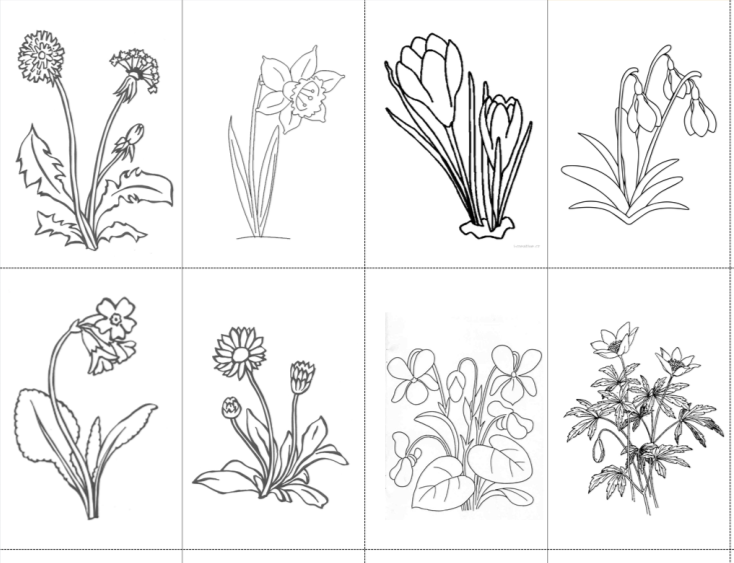 - v květnu už bývá teplo, sejeme semínka do hlíny, sázíme brambory	- ledoví muži – Pankrác, Servác a Bonifác (12. - 14. 5.) - většinou mrzne v noci. Někdy pomrznou i květy na stromech